One Year Title I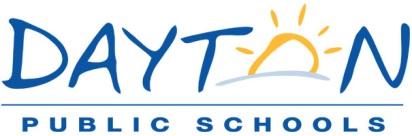 Parent Involvement Action Plan Schedule of Activities for the Six Types of involvement The One-Year Action Plan includes evidence-based activities that are presently conducted at the school and new activities that will be implemented this year to strengthen the six types of involvement: Parenting, Communicating, Volunteering, Learning at Home, Decision Making and Collaborating with the Community. Please list the activities, dates, and responsibilities, expected results and measures, and needed resources.One Year Title I 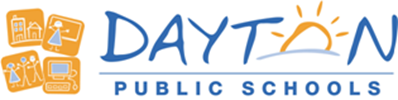 Parent Involvement Action Plan Schedule of Activities for the Six Types of involvement The One-Year Action Plan includes evidence-based activities that are presently conducted at the school and new activities that will be implemented this year to strengthen the six types of involvement: Parenting, Communicating, Volunteering, Learning at Home, Decision Making and Collaborating with the Community. Please list the activities, dates, and responsibilities, expected results and measures, and needed resources. One Year Title I Parent Involvement Action PlanSchedule of Activities for the six types of involvementThe One-Year Action Plan includes evidence-based activities that are presently conducted at the school and new activities that will be implemented this year to strengthen the six types of involvement: Parenting, Communicating, Volunteering, Learning at Home, Decision Making and Collaborating with the Community. Please list the activities, dates, and responsibilities, expected results and measures, and needed resources.________________________________________________________________				______________	Principal’s Signature:                                                                                             	  	            		DateSchool: VALERIE ELEMENTARYSchool: VALERIE ELEMENTARYSchool: VALERIE ELEMENTARYSchool Year: 2023/2024 School Year: 2023/2024 School Year: 2023/2024 School Year: 2023/2024 Type I – Parenting  Activities(2 or more, continuing or new)Date of ActivityGrade Level(s)Grade Level(s)What needs to be done for each activity & whenPersons in charge and helpingExpected Results?How will results be measured?Academic Parent Teacher Meetings10/19/23K-6K-6Teacher will prepare data to share with families (MAP, DIBLELS)Teachers will prepare overview of what students will learn this year & growth focusBLT/Grade LevelsCollaboration among families Communication Sept-October-FebruaryBased on data shares, we will see student growth b/c of family buy inSurveys for feedbackFollow up activities to help families support academics at homeMath/Science Night11/17K-6K-6Teachers will prep make and take mathTeachers will have math and science activities to play the night of eventScience fair packets ready to share with familiesBLT/Math and science teachers We will have an least 20% of families come out to supportWe will have 90% of students in grades 4-6 complete individual science fair projectsType II –  Communication  Activities (2 or more, continuing or new)Date of ActivityGrade Level(s)Grade Level(s)What needs to be done for each activity & whenPersons in charge and helpingExpected Results?How will results be measured?Quarterly NewslettersQuarterly allallEstablish a template of what will be covered in the newsletter and by whoWhitlow, BarrettStudents take home newsletters, families engaged in activitiesAttendance w/20% of families for eventsClass DojoWeekly allallParents need to sign up for an accountAll staffStudents take home newsletters, families engaged in activitiesAttendance w/20% of families for eventsParentSquareBuilding Auto-dialerAs neededAll All Upload msg, flyers, etc for families to receive by text, voice, or emailWhitlow, BarrettStudents take home newsletters, families engaged in activitiesAttendance w/20% of families for eventsSchool: Valerie ElementarySchool: Valerie ElementarySchool: Valerie ElementarySchool Year: 2022-2023School Year: 2022-2023School Year: 2022-2023Type III – Volunteering  Activities(2 or more, continuing or new)Date of ActivityGrade Level(s)What needs to be done for each activity & whenPersons in charge Kand helpingExpected Results?How will results be measured?Increase volunteerism in the building (library, class support, uniform closets)on-goingallRecruit for family volunteers; students check out scheduleWhitlow/FittenAdd support to help Mr. Fitten keep library organized Annual Book Fair (March)March 2024allSet up/assist students who come to shop - set up Virtual shopsWhitlow/FittenAnnual family involvement in reading, raise at least $2500 to purchase additional books or book vending machineType IV-  Learning @ Home Activities(2 or more, continuing or new) Date of ActivityGrade Level(s)What needs to be done for each activity & whenPersons in charge and helpingExpected Results?How will results be measured?Re-open lending libraryDec 2023K-6Parents will be invited to utilize the Parent Resource CenterMs. MariaAt least 10% of enrollment (families) will utilize lending librarySchool: VALERIE ELEMENTARYSchool: VALERIE ELEMENTARYSchool: VALERIE ELEMENTARYSchool Year: 2023/2024School Year: 2023/2024School Year: 2023/2024School Year: 2023/2024Type V – Decision Making Activities(2 or more, continuing or new)Date of Activity Grade Level(s)What needs to be done for Each Activity & whenPersons in charge and helping Expected Results? How will results be measured?BLT ParticipationmonthlyParent Rep will join us at monthly BLT meetingsWhitlowParent Rep can share information with families and establish events for families based on BLT decision making Family SurveysquarterlyK-6Create a family survey to engage family needs and desire for ValerieTraffic, eventing activities, after school programsWhitlow, At least 60% of families respond to surveysFeedback will help us plan or make corrections in current practices Type VI- Collaborating with Community Activities(2 or more, continuing or new)Date of Activity Grade Level(s)What needs to be done for Each Activity & whenPersons in charge and helping Expected Results? How will results be measured?Math/Science NightNov. 16 2023K-6Share math games, make and take; introduction to Science FairBarrett, LongAt least 10% of families will participateParticipation will help boost science fair participating to at least 80% of students in grades 3-6Literacy NightSpring 2023K-6Shared games and activities with a focus on ELABLT membersAt least 10% of enrolled families will 